Печатное средство массовой информации органов местного самоуправления муниципального образования Елизаветинское сельское поселение Гатчинского муниципального района Ленинградской области – печатное изданиеАДМИНИСТРАЦИЯМУНИЦИПАЛЬНОГО ОБРАЗОВАНИЯЕЛИЗАВЕТИНСКОГО СЕЛЬСКОГО ПОСЕЛЕНИЯГАТЧИНСКОГО МУНИЦИПАЛЬНОГО РАЙОНАЛЕНИНГРАДСКОЙ ОБЛАСТИП  О  С  Т  А  Н  О  В  Л  Е  Н  И  Е08 апреля 2020                                                                                   № 97Об утверждении средней рыночной стоимости одного квадратного метра общей площади жилья и установлении норматива стоимости одного квадратного метра общей площади жилья по Елизаветинскому сельскому поселению на 2 квартал 2020 года         В соответствии с Распоряжением Правительства Ленинградской области от 11 декабря 2007 года № 536-р «О полномочиях при определении средней рыночной стоимости одного квадратного метра общей площади жилья по муниципальным образованиям Ленинградской области для расчета субсидий, предоставляемых за счет средств областного бюджета Ленинградской области на строительство (приобретение) жилья», Приказом Министерства строительства и жилищно-коммунального хозяйства Российской Федерации № 122/пр от 13.03.2020 о показателях средней рыночной стоимости одного квадратного метра общей площади жилого помещения по субъектам Российской Федерации на 2 квартал 2020 года, методическими рекомендациями по определению норматива стоимости одного квадратного метра общей площади жилья в муниципальных образованиях Ленинградской области в рамках реализации мероприятия по обеспечению жильем молодых семей ведомственной целевой программы «Оказание государственной поддержки гражданам в обеспечении жильем и оплате жилищно-коммунальных услуг» государственной программы Российской Федерации «Обеспечение доступным и комфортным жильем и коммунальными услугами граждан Российской Федерации», а также основных мероприятий «Улучшение жилищных условий молодых граждан (молодых семей)» и «Улучшение жилищных условий граждан с использованием средств ипотечного кредита (займа)» подпрограммы «Содействие в обеспечении жильем граждан Ленинградской области» государственной программы Ленинградской области «Формирование городской среды и обеспечение качественным жильем граждан», утвержденными Распоряжением Комитета по строительству Ленинградской области от 04.12.2015 года № 552, руководствуясь Уставом муниципального образования Елизаветинское сельское поселение, администрация Елизаветинского сельского поселения                                                ПОСТАНОВЛЯЕТ:1.	Утвердить среднюю рыночную стоимость одного квадратного метра общей площади жилья по Елизаветинскому сельскому поселению на 2 квартал 2020 года в размере 53 680,00(Пятьдесят три тысячи шестьсот восемьдесят) рублей.2.	Для расчета норматива стоимости одного квадратного метра общей площади жилья по Елизаветинскому сельскому поселению Гатчинского муниципального района в рамках реализации мероприятия по обеспечению жильем молодых семей ведомственной целевой программы «Оказание государственной поддержки гражданам в обеспечении жильем и оплате жилищно-коммунальных услуг» государственной программы Российской Федерации «Обеспечение доступным и комфортным жильем и коммунальными услугами граждан Российской Федерации», а также основных мероприятий «Улучшение жилищных условий молодых граждан (молодых семей)» и «Улучшение жилищных условий граждан с использованием средств ипотечного кредита (займа)» подпрограммы «Содействие в обеспечении жильем граждан Ленинградской области» государственной программы Ленинградской области «Формирование городской среды и обеспечение качественным жильем граждан на территории Ленинградской области», на  2 квартал 2020 года, применять показатель средней рыночной стоимости одного квадратного метра общей площади жилого помещения в размере 51607 (Пятьдесят одна тысяча шестьсот семь) рублей.3.	Настоящее постановление вступает в силу с момента опубликования.4.	 Настоящее постановление подлежит официальному опубликованию и размещению на официальном сайте муниципального образования Елизаветинское сельское поселение.Глава администрации     			      В.В. ЗубрилинАДМИНИСТРАЦИЯ МУНИЦИПАЛЬНОГО ОБРАЗОВАНИЯЕЛИЗАВЕТИНСКОГО СЕЛЬСКОГО ПОСЕЛЕНИЯГАТЧИНСКОГО МУНИЦИПАЛЬНОГО РАЙОНАЛЕНИНГРАДСКОЙ ОБЛАСТИПОСТАНОВЛЕНИЕ08 апреля 2020       			 	                     № 99О закреплении территорий Елизаветинского сельского поселения за организациями, предприятиями, учреждениями и физическими лицами для осуществления работ по благоустройству           В целях обеспечения экологически благоприятной среды для проживания населения, улучшения санитарного состояния населенных пунктов, в рамках подготовки к празднованию 75-летия Победы в Великой Отечественной войне 1941-1945 года на территории Елизаветинского сельского поселения, в соответствии с пунктом 19 части 1 статьи 14 Федерального закона от 06.10.2003 № 131-ФЗ «Об общих принципах организации местного самоуправления в Российской Федерации, Правила благоустройства территории муниципального образования Елизаветинское сельское поселение Гатчинского муниципального района Ленинградской области в новой редакции», утвержденные Решением Совета депутатов муниципального образования Елизаветинское сельское поселение от 21.02.2019 № 290, руководствуясь Уставом  муниципального образования Елизаветинское сельское поселение, Администрация Елизаветинское сельское поселение Гатчинского муниципального района Ленинградской области,ПОСТАНОВЛЯЕТ:1. Закрепить территории Елизаветинского сельского поселения для осуществления работ по благоустройству, обеспечению чистоты и порядка, в том числе мемориалов, воинских захоронений и памятников, посвященных Победе в Великой Отечественной войне 1941-1945 годов за организациями, предприятиями, учреждениями и физическими лицами, осуществляющих свою деятельность на территории Елизаветинского сельского поселения согласно приложению.2. Контроль за исполнением настоящего постановления оставляю за собой.3. Настоящее постановление подлежит официальному опубликованию в официальном печатном издании газете «Елизаветинский Вестник»» и размещению в информационно-телекоммуникационной сети «Интернет» на официальном сайте администрации Елизаветинского сельского поселения.Приложение: Перечень закрепленных территорий Елизаветинского сельского поселения за организациями, предприятиями, учреждениями и физическими лицами для обеспечения чистоты, порядка и благоустройства, в том числе мемориалов, воинских захоронений и памятников, посвященных Победе в Великой Отечественной войне 1941-1945 годов на Глава администрацииЕлизаветинского сельского поселения                           В.В. ЗубрилинПриложение к Постановлениюадминистрации Елизаветинского сельского поселенияот 08 апреля 2020 № 99Переченьзакрепленных территорий Елизаветинского сельского поселения за организациями, предприятиями, учреждениями и физическими лицами для обеспечения чистоты, порядка и благоустройства, в том числе мемориалов, воинских захоронений и памятников, посвященных Победе в Великой Отечественной войне 1941-1945 годовСОВЕТ ДЕПУТАТОВ МУНИЦИПАЛЬНОГО ОБРАЗОВАНИЯЕЛИЗАВЕТИНСКОЕ СЕЛЬСКОЕ ПОСЕЛЕНИЕ ГАТЧИНСКОГОМУНИЦИПАЛЬНОГО РАЙОНА ЛЕНИНГРАДСКОЙ ОБЛАСТИР Е Ш Е Н И Е09 апреля 2020 г.                                                                        № 50Об утверждении стоимости и требований к качеству услуг по гарантированным перечням услуг по погребению      В соответствии со  ст. 9, 12 Федерального Закона от 12 января 1996г. №8-ФЗ «О погребении и похоронном деле»,  статьей 6 Федерального закона от 19.12.2016 №444-ФЗ «О внесении изменений в отдельные законодательные акты Российской Федерации в части  изменения порядка индексации выплат, пособий и компенсаций, установленных законодательством Российской Федерации, и приостановлении действий части 2 статьи 6 Федерального закона «О дополнительных мерах государственной поддержки семей, имеющих детей», ст. 14 Федерального Закона от 06 октября 2003г. №131-ФЗ «Об общих принципах организации местного самоуправления в Российской Федерации», руководствуясь Уставом муниципального образования Елизаветинское сельское поселение Гатчинского муниципального района Ленинградской области, Совет депутатов муниципального образования Елизаветинское сельское поселение Гатчинского муниципального района Ленинградской областиРЕШИЛ: 1. Утвердить:1.1. требования к качеству услуг, предоставляемых согласно гарантированному перечню услуг по погребению, приложение №1.1.2.  стоимость услуг, предоставляемых с 01 февраля 2020 года согласно гарантированному перечню услуг по погребению 6124 рублей 86 копеек на одно погребение, приложение №2;2. Решение Совета депутатов муниципального образования Елизаветинское сельское поселение Гатчинского муниципального района Ленинградской области от 22 марта 2018г. №235 «Об утверждении стоимости и требований к качеству услуг по гарантированным перечням услуг по погребению» считать утратившим силу с 01.02.2020 года.3. Настоящее решение подлежит официальному опубликованию и размещению на официальном сайте муниципального образования Елизаветинское сельское поселение.4. Настоящее решение вступает в силу после официального опубликования и распространяется на правоотношения, возникшие с 01 февраля 2020 года.Глава муниципального образованияЕлизаветинское сельское поселение                                Е.В. СамойловПриложение 1УТВЕРЖДЕНЫРешением Совета депутатов муниципального образованияЕлизаветинское сельское поселениеот 09 апреля 2020г. № 50ТРЕБОВАНИЯк качеству услуг, предоставляемых по гарантированнымперечням услуг по погребениюПриложение 2                                                                      УТВЕРЖДЕНРешением Совета депутатов муниципального образованияЕлизаветинское сельское поселениеот 09 апреля 2020г. № 50Расчет стоимости услуг, предоставляемых согласно гарантированному перечню услуг по погребению(согласно пункту 1 статьи 9 Закона от 12.01.1996 №8-ФЗ)Расчет стоимости услуг, предоставляемых согласно гарантированному перечню услуг по погребению(согласно пункту 3 статьи 12 Закона от 12.01.1996 №8-ФЗ)АДМИНИСТРАЦИЯ МУНИЦИПАЛЬНОГО ОБРАЗОВАНИЯ ЕЛИЗАВЕТИНСКОГО СЕЛЬСКОГО ПОСЕЛЕНИЯГАТЧИНСКОГО МУНИЦИПАЛЬНОГО РАЙОНАЛЕНИНГРАДСКОЙ ОБЛАСТИПОСТАНОВЛЕНИЕВ соответствии с Федеральными законами от 06.10.2003г. №131-ФЗ «Об общих принципах организации местного самоуправления в Российской Федерации», от 08.11.2007г. №257-ФЗ (ред. от 03.07.2016) «Об автомобильных дорогах и о дорожной деятельности в Российской Федерации» (с измен. и доп., вступ. в силу с 01.01.2017), и на основании Приказа Министерства Транспорта РФ от 07.02.2007 № 16 «Об утверждении правил присвоения  автомобильным дорогам идентификационных номеров», а также в целях устойчивого развития территории сельского поселения администрация Елизаветинского сельского поселенияПОСТАНОВЛЯЕТ:1. Утвердить Перечень автомобильных дорог общего пользования местного значения с идентификационными номерами согласно приложению.2. Считать утратившими силу постановления администрации:1.1. От 24.04.2012г. № 124 «Об утверждении перечня муниципальных автомобильных дорог общего пользования местного значения муниципального образования Елизаветинское сельское поселение»;1.2. От 08.12.2014г. № 450 «О внесении изменений в постановление администрации Елизаветинского сельского поселения Гатчинского муниципального района Ленинградской области от 24.04.2012 года № 124 «Об утверждении перечня муниципальных автомобильных дорог общего пользования местного значения муниципального образования Елизаветинское сельское поселение»;3. Настоящее постановление подлежит официальному опубликованию и размещению на официальном сайте поселения.4. Настоящее постановление вступает в силу после его официального опубликования.Глава администрации                                                      В.В.ЗубрилинНУЖНЫ КАК ВОЗДУХ: КАКИЕ САЙТЫ ВОШЛИ В ПЕРЕЧЕНЬ СОЦИАЛЬНО ЗНАЧИМЫХ«Вконтакте», «Одноклассники», сайты российских информагентств, государственные сервисы и многие другие интернет-ресурсы стали доступнее для отечественного пользователя. 7 апреля 2020 года Минкомсвязи опубликовал приказ об утверждении перечня онлайн-ресурсов, бесплатный доступ к которым можно получить с помощью домашнего интернета. Рассказываем, какие сайты вошли в этот перечень.  В список Минкомсвязи вошел 391 социально значимый информационный ресурс. Обеспечение бесплатного доступа к российским онлайн-ресурсам касается только домашнего интернета, а не мобильного, отмечают в Минкомсвязи.Вошедшие в список ресурсы разделены на группы: госорганы и сервисы, соцсети и сообщества, мессенджеры и сервисы для обмена электронной почтой, облачные сервисы, онлайн-медиа, поисковики, сервисы по образованию, науке, культуре и искусству, сайты для поиска работы, сервисы доставки, агрегаторы и маркетплейсы, а также социальные и волонтерские сервисы. Востребованность информационных ресурсов, вошедших в перечень, определялась на основе общедоступных данных об их посещаемости, уточнили в министерстве. В случае необходимости этот список может изменяться.Операторам рекомендовано предоставлять абонентам бесплатный доступ к ресурсам в случае исчерпания средств на счету через сайт или мобильное приложение. Эксперимент по предоставлению бесплатного доступа к социально значимым интернет-ресурсам продлится до 1 июля 2020 года. Через месяц после публикации приказа Минкомсвязи большинство сервисов должны представить отдельные, бесплатные версии сайтов.7 апреля 1994 года для России был зарегистрирован домен — .Ru — и внесен в международную базу данных национальных доменов. Спустя четверть века интернетом в России пользуется почти 100 млн россиян старше 12 лет. Численность активных пользователей интернета в последние годы пополняется за счет людей старшего возраста. По оценкам Росстата, уже более половины россиян старше 55 лет пользуется интернетом. Более 57% из них общаются в соцсетях, 49% ищут информацию по теме здоровья, а 46% используют мессенджеры для звонков и видеосвязи. Также, почти половина пользователей старше 55 лет анализируют в интернете данные о товарах и услугах. Около 10% делают покупки онлайн и пользуются услугами. Более четверти россиян старше 55 лет активно пользуются возможностями онлайн-доступа к порталу «Госуслуги».Время доказало правильность решения о внедрении цифровых технологий в процесс переписи населения, отметил заместитель руководителя Росстата Павел Смелов. «Новый цифровой формат перевернет представление о переписи – теперь не обязательно лично общаться с переписчиком, а электронные переписные листы на портале «Госуслуги» можно заполнить самостоятельно в любое удобное время», - подчеркнул он.Всероссийская перепись населения пройдет с применением цифровых технологий. Главным нововведением предстоящей переписи станет возможность самостоятельного заполнения жителями России электронного переписного листа на портале Госуслуг (Gosuslugi.ru). При обходе жилых помещений переписчики будут использовать планшеты со специальным программным обеспечением. Также переписаться можно будет на переписных участках, в том числе в помещениях многофункциональных центров оказания государственных и муниципальных услуг «Мои документы».Медиаофис ВПН-2020media@strana2020.ru www.strana2020.ru+7 (495) 933-31-94Сообщества ВПН-2020 в социальных сетях:https://www.facebook.com/strana2020 https://vk.com/strana2020 https://ok.ru/strana2020 https://www.instagram.com/strana2020 youtube.comЕлизаветинский Вестник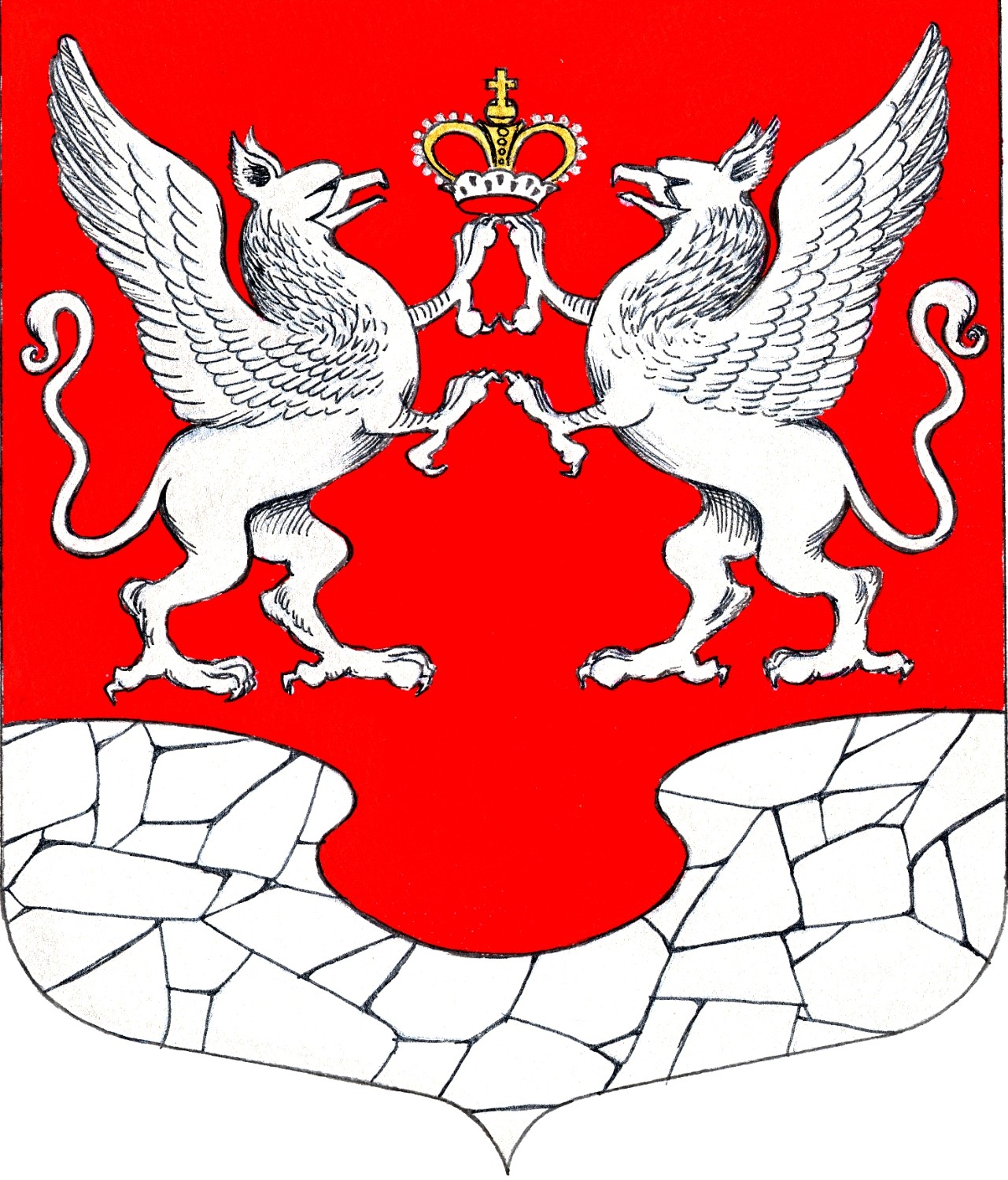 15 апреля2020 года№ 12№ п/пМестонахождение закрепленной территорииОбъекты закрепленияРазмер закрепленной территории1п. Елизаветино ул. Парковая д.17Администрация Елизаветинского сельского поселенияПрилегающая территория по периметру здания в радиусе 10 метров2п. Елизаветино, ул. Парковая, д.17Администрация Елизаветинского СП, ООО «АСК», филиал «Елизаветинский» Гатчинского РАЙПО Прилегающая территория по периметру здания в радиусе 10 метров, с центральной стороны до середины проезжей части 3п. ЕлизаветиноВероланское ш.д.4аПравославный приход Владимирской Божьей МатериПо периметру здания до ограждения, 10 м от ограждения4п. Елизаветино, ул. Школьная, д.19, ул. Вокзальная, д.4МБОУ «Елизаветинская средняя общеобразовательная школа»Территория стадиона, пришкольный участок, прилегающая территория школы по периметру здания до ограждения, 10 м от ограждения, памятник погибшим воинам в д. РаболовоТерритория стадиона, пришкольный участок, прилегающая территория школы по периметру здания до проезжей части, памятник погибшим воинам в п. Елизаветино5п. Елизаветино, ул. Александровская, д.1МБДОУ «Детский сад» №55»По периметру здания до ограждения, 10 м от ограждения6д. Шпаньково, ул.                          А. Рыкунова, д.39МБДОУ «Детский сад №49»По периметру здания до ограждения, 10 м от ограждения7п. Елизаветино, ул. Вокзальная, д.4 аМУЗ ЛО «Елизаветинская амбулатория»Прилегающая территория по периметру здания до ограждения, 10 м от ограждения 8п. Елизаветино, ул. Парковая, д.27Агропромышленный факультет ГИЭФПТ п. ЕлизаветиноТерритория при учебном здании, здании лаборатории, гараже и прилегающая к ним территория в расстоянии 10 м,памятники погибшим воинам д. Большие Борницы9д. Шпаньково, ул.                         А. Рыкунова, д.40АО «Нива-1»Прилегающие территории по периметру зданий (используемых и неиспользуемых предприятием) в радиусе 10 метров, подъездные дороги к зданиям; территории земель сельхозназначения и прочих с подъездными дорогами к ним.10Магазины филиала «Елизаветинский» Гатчинского РАЙПО Филиал «Елизаветинский» Гатчинского РАЙПОТерритория, находящаяся в собственности; территория по периметру зданий в радиусе 10 метров11п. Елизаветино, Волосовское ш.1СЗАО «СИТИ» Контейнерный терминал По периметру до ограждения, 10 м. от ограждения12Вблизи п. ЕлизаветиноУчасток №15 ОАО ЛенвзрывпромаПо периметру до ограждения, 10 м. от ограждения13Магазины, торговые павильоныИП Шевченко Т.Н.ИП Ершова О.В. ИП Ткаченко Н.Н.ИП Пустовалова Т.В.ООО «Кивач»-Магазин «Наш»ООО «Натали»ООО «Оазис»ООО «Мечта»ООО «Нега»Прилегающая территория по периметру здания в радиусе 10 метров14Жилой фонд п. Елизаветино, д. Шпаньково, д. Раболово, д.Луйсковицы МУП ЖКХ «Сиверский»Согласно реестру уборочных площадей по санитарной очистке и благоустройству15Улицы деревеньЗемлевладельцы частного сектора От ограждения до середины проезжей части (в случае, если застройка с двух сторон проезжей части) 16Наружные тепловые сети и колодца, канализационные колодца, котельные на территории поселенияОАО «Коммунальные системы Гатчинского района»Территория под сетями по всей протяженности, прилегающая территория по периметру зданий котельных в радиусе 10 метров17Автомобильные дороги, автобусные остановкиГП «Гатчинское ДРСУ»Полосы отвода автомобильных дорог, территория автобусных остановок18ОАО «РЖД»ОАО «РЖД»Полоса отвода железной дороги, платформа, здание вокзала прилегающая территория по периметру здания в радиусе 10 метров   19Кладбища и братские захоронения п. Елизаветино, д. Шпаньково, д. Большие Борницы, д. Раболово, д. Натальевка.ООО «ОНИКС»Территория кладбищ и братских захоронений20п. Елизаветино, ул. Вокзальная, д.3аООО «Вентсистемы»Прилегающая территория по периметру здания в радиусе 10 метров21п. Елизаветино, пл. Дружбы д.41, ул.Л.Басова, д.1а, пл. Дружбы, д 37МКУК «Елизаветинский СКБК»Библиотеки Прилегающая территория по периметру здания до ограждения и 10 метров после ограждения22Поле №16, вблизи д.ЛуйсковицыООО «АВК»Прилегающая территория по периметру здания до ограждения и 10 метров после ограждения, подъезд к территории23Красный пр. д.22ап. ЕлизаветиноМагазин «Курган»ИП Ткаченко Н.Н.Прилегающая территория к зданию в радиусе 10м, со стороны Вохоновского ш. до шоссе.24д. Раболово, д.1Благотворительный фонд социального служения реабилитации наркозависимых «Освобождение»Прилегающая территория по периметру здания до ограждения и 10 метров после ограждения, подъезд к территории25д.Вероланцы, д. 4Н ООО «Мясная торговая компания»Прилегающая территория по периметру здания до ограждения и 10 метров после ограждения, подъезд к территории26д.Вероланцы, д. 8а д.Холоповицыд. Ижора          пилорамаПрилегающая территория в радиусе 10м. к зданию пилорамы, подъезд к территории пилорамы27д.Яскелево, д.Березнево
песчаный карьерООО «Ресурс-М»Территория ООО, прилегающая территория к землям ООО в радиусе 10м.28п.Елизаветино, пл. Дружбы, д.50ООО «М-Сет»Прилегающая территория по периметру здания до ограждения и 10 метров после ограждения, подъезд к территории29п. Елизаветино, Вохоновское ш., д.6АЗАО ТАНДЕР «Магнит»Прилегающая территория в радиусе 10м. по периметру здания подъезд к зданию30СНТ «Березнево»СНТ «Березнево»Территория СНТ, прилегающая территория к СНТ в радиусе 10м.31СНТ «Красная Нить»СНТ «Красная Нить»Территория СНТ, прилегающая территория к СНТ в радиусе 10м.32Территория ОАО «Карьеры доломитов» вблизи д. Б. БорницыОАО «Карьеры доломитов»Территория ОАО, прилегающая территория к землям ОАО в радиусе 10м.33п. ЕлизаветиноВохоновское ш. д10аЕлизаветинское участковое лесничество Гатчинского лесничестваПрилегающая территория по периметру здания до ограждения и 10 метров после ограждения34п. Елизаветино, ул. Александровская, д.3п. Елизаветино, пл. Дружбы, д.37, д.Шпаньково, ул.А.Рыкунова, д.40Гатчинский почтампПрилегающая территория к зданию до подъездных дорогНаименованиеуслугиКатегория умершего по федеральному закону от12.01.1996 № 8-ФЗ«О погребении и похоронном деле»Категория умершего по федеральному закону от12.01.1996 № 8-ФЗ«О погребении и похоронном деле»Категория умершего по федеральному закону от12.01.1996 № 8-ФЗ«О погребении и похоронном деле»Категория умершего по федеральному закону от12.01.1996 № 8-ФЗ«О погребении и похоронном деле»НаименованиеуслугиПункт 1 статьи 9:личность умершего установлена и имеется заказчик погребенияПункт 1 статьи 12:личность умершего установлена и отсутствует заказчик погребенияПункт 2 статьи 12:личность умершего не установленаОформление документов, необходимых для погребенияОформление государственного свидетельства о смерти и справки о смерти установленной формы.Оформление государственного свидетельства о смертиОформление государственного свидетельства о смертиПредоставление и доставка гроба и других предметов, необходимых для погребенияПредоставление регистрационной таблички и простого деревянного гроба, обитого изнутри простой тканью.Снятие гроба со стеллажа, вынос его из помещения предприятия и погрузка в автокатафалк. Доставка гроба до морга, снятие его с автокатафалка и внесение в помещение морга.Предоставление регистрационной таблички, простого деревянного гроба без обивки, простой ткани для облачения тела.Снятие гроба со стеллажа, вынос его из помещения предприятия и погрузка в автокатафалк. Доставка гроба до морга, снятие его с автокатафалка и внесение в помещение морга.Предоставление регистрационной таблички, простого деревянного гроба без обивки, простой ткани для облачения тела.Снятие гроба со стеллажа, вынос его из помещения предприятия и погрузка в автокатафалк. Доставка гроба до морга, снятие его с автокатафалка и внесение в помещение морга.Облачение тела-Облачение телаОблачение телаПеревозка тела (останков) умершего на кладбищеВынос гроба с телом умершего из помещения морга, установка в автокатафалк и доставка до кладбища. Снятие гроба с телом умершего с автокатафалка и перенос его до места захоронения.Установка гроба с телом умершего на постамент.Доставка лиц, сопровождающих гроб, в автокатафалке до кладбища. Вынос гроба с телом умершего из помещения морга, установка в автокатафалк и доставка до кладбища. Снятие гроба с телом умершего с автокатафалка и перенос его до места захоронения.Вынос гроба с телом умершего из помещения морга, установка в автокатафалк и доставка до кладбища. Снятие гроба с телом умершего с автокатафалка и перенос его до места захоронения.ПогребениеРытьё могилы вручную или, при имеющейся возможности, экскаватором.Забивание крышки гроба и опускание гроба в могилу. Засыпка могилы и устройство надмогильного холма. Установка регистрационной таблички.Рытьё могилы экскаватором или вручную.Забивание крышки гроба и опускание гроба в могилу. Засыпка могилы и устройство надмогильного холма. Установка регистрационной таблички.Рытьё могилы экскаватором или вручную.Забивание крышки гроба и опускание гроба в могилу. Засыпка могилы и устройство надмогильного холма. Установка регистрационной таблички.№ п/пНаименование услугиСтоимость, руб.1.оформление документов, необходимых для погребения603,852.предоставление и доставка гроба и других предметов, необходимых для погребения1725,313.перевозка тела (останков) умершего на кладбище (в крематорий)1006,434.погребение (кремация с последующей выдачей урны с прахом)2789,27Общая стоимость гарантированного перечня услуг по погребению:Общая стоимость гарантированного перечня услуг по погребению:6124,86№ п/пНаименование услугиСтоимость, руб.1.оформление документов, необходимых для погребения603,852.облачение тела1342,563.предоставление гроба382,754.перевозка умершего на кладбище (крематорий)1006,435.погребение2789,27Общая стоимость гарантированного перечня услуг по погребению:Общая стоимость гарантированного перечня услуг по погребению:6124,8613 апреля   2020 года.                                                 № 105Об утверждении Перечня автомобильных дорог общего пользования местного значения с идентификационными номерами муниципального образования Елизаветинское сельское поселение Гатчинского муниципального района Ленинградской области